توصيف مقرر دراسي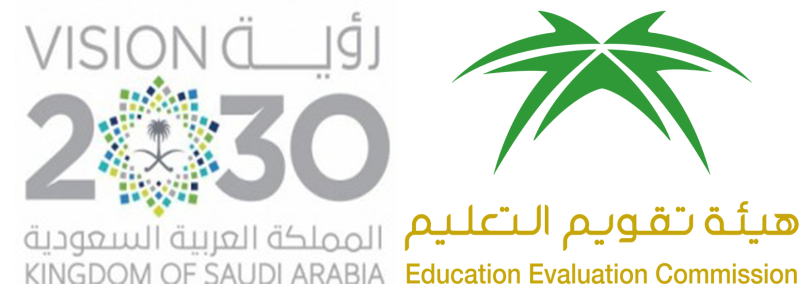 توصيف المقرر الدراسياسم المقرر:تحليل النصوص الأدبية رمز المقرر:عرب 209نموذج توصيف مقرر دراسيالتعريف بالمقرر الدراسي ومعلومات عامة عنهالأهدافوصف المقرر الدراسي (ملاحظة: المطلوب هنا وصفٌ عام بالطريقة نفسها المستخدمة في النشرة التعريفية أو دليل البرنامج). جدول مخرجات التعلم للمقررالإرشاد الأكاديمي للطلاب ودعمهممصادر التعلّمالمرافق المطلوبةتقويم المقرر الدراسي وإجراءات تطويره تاريخ التوصيف:26/5/1435هـ                                      إسم المؤسسة التعليمية:جامعة تبوكالكلية/ القسم: الكلية الجامعية بأملج / قسم اللغة العربية.الكلية/ القسم: الكلية الجامعية بأملج / قسم اللغة العربية.1. اسم المقرر الدراسي ورمزه: تحليل النصوص الأدبية – عرب 2092. عدد الساعات المعتمدة: 3 ساعات3. البرنامج (أو البرامج) الذي يقدم ضمنه المقرر الدراسي:(في حال وجود مقرر عام في عدة برامج، بيّن هذا بدلاً من إعداد قائمة بكل هذه البرامج)4. السنة أو المستوى الدراسي الذي يعطى فيه المقرر الدراسي: 5. المتطلبات السابقة لهذا المقرر(إن وجدت):6. المتطلبات المتزامنة مع هذا المقرر (إن وجدت): 7. موقع تقديم المقرر، إن لم يكن في المقر الرئيس للمؤسسة التعليمية: 8. نمط الدراسة المتبع (اختر كل ما ينطبق):تعليقات:1-ما هد تدريب الطلاب على تحليل النصوص الأدبية تحليلا فنيا متبعين منهجا معينا يملكهم رؤية فنية مناسبة لقراءة النصوص الأدبية .ف المقرر الرئيس ؟2-اذكر بإيجاز أي خطط - يتم تنفيذها - لتطوير وتحسين  المقرر الدراسي . (مثل الاستخدام المتزايد لتقنية المعلومات أو مراجع الإنترنت، والتغييرات في  المحتوى كنتيجة للأبحاث الجديدة في مجال الدراسة).  تكليف الطلاب ببحوث وأنشطةوصف عام للمقرر:الموضوعات التي  ينبغي تناولها:الموضوعات التي  ينبغي تناولها:الموضوعات التي  ينبغي تناولها:قائمة الموضوعاتعدد الأسابيعساعات التدريس نصوص شعرية ونثرية متنوعة من جميع العصور الأدبية .  (يفضل حرية الاختيار لدى الأستاذ بما يتناسب وتخصصه وميوله ومستوى الطلاب )13خطبة قس بن ساعدة ومقدمة معلقة لبيد وتائية الشنفرى13همزية حسان بن ثابت ورائية جميل بثينة وفن النقائض13سينية البحتري وقصيدة للمتنبي في صباه ونص لابن المقفع في أهمية الأدب13مقامة لبديع الزمان ونص من طوق الحمامة لابن حزم وموشحة أندلسية13تحليل خطبة قس بن ساعدة الإيادي13تحليل خطبة الحجاج بن يوسف13تعريف التحليل الأدبي للنصوص13مدارس التحليل الأدبي للنصوص13إجمالي عدد ساعات المقرر وتوزيعها: 		إجمالي عدد ساعات المقرر وتوزيعها: 		إجمالي عدد ساعات المقرر وتوزيعها: 		إجمالي عدد ساعات المقرر وتوزيعها: 		إجمالي عدد ساعات المقرر وتوزيعها: 		إجمالي عدد ساعات المقرر وتوزيعها: 		إجمالي عدد ساعات المقرر وتوزيعها: 		محاضراتدروس إضافيةمعامل أو استديو تطبيقأخرىالمجموعساعات التدريس الفعلية3الساعات المعتمدة3عدد ساعات الدراسة / التعلم الفردي (الإضافي)التي يقوم بها الطالب خلال أسبوعياً:مخرجات التعلم للمقرر وفقاً لمجالات الإطار الوطني للمؤهلات واتساقها مع طرق قياسها واستراتيجيات تدريسهايحدد الجدول التالي مجالات مخرجات التعلم الخمسة الواردة في الإطار الوطني للمؤهلاتأولاً: قم بملء الجدول بمخرجات تعلم المقرر،بحيث تكون قابلة للقياس حسب المطلوب في مجالات التعلم المناسبة.ثانياً: ضع استراتيجيات التدريس التي تناسب طرق التقييم وتتسق معها ومع مخرجات التعلم المستهدفة.ثالثاً: ضع طرق التقييم المناسبة التي تساعد على قياس وتقويم مخرجات التعلم بدقة، ويجب أن تتسق مخرجات تعلم المقرر المستهدفة وطرق تقييمها واستراتيجيات تدريسها لتشكل معاً عملية تعلم وتعليم متكاملة، مع ملاحظة أنه لا يلزم أن يتضمن كل مقرر مخرجات تعلم في كل مجال من مجالات التعلم.ممخرجات التعلم للمقرر وفقاً لمجالات الإطار الوطني للمؤهلاتاستراتيجيات التدريس للمقررطرق التقويم1المعرفةالمعرفةالمعرفة1-1أن يتعرّف على الخصائص الفنية لكل نص يدرسه.أن يعرف – على الأقل – منهجا من مناهج تحليل النصوص الأدبية .أن يتعرف على أبرز الشعراء والكتاب المميزين من خلال النصوص المختارة .                                  عرض المادة العلمية بواسطة ( powerpoint) المناقشة والحوار . التدريب العملي على المنهجالأسئلة المباشرة .الاختبارات القصيرة1-21-32المهارات الإدراكيةالمهارات الإدراكيةالمهارات الإدراكية2-1أن  ينمي الطالب من ذخيرته اللغوية .أن يدرك أوجه الاختلاف بين الخصائص الفنية للنصوص بين العصور المختلفة .الشرح والتمثيلالتدريس المصغر المناقشة والحوارالأسئلة الاستيعابية2-22-33مهارات العلاقات الشخصية وتحمل المسؤولية مهارات العلاقات الشخصية وتحمل المسؤولية مهارات العلاقات الشخصية وتحمل المسؤولية 3-1تسجيل الملاحظات عن كل طالب  .الأسئلة الاستيعابيةاستخدام طريقة التدريس المصغر .-النقاش ، و الحوار ، والتغذية الراجعة .-إجراء المقارنات بين الجزئيات ذات العلاقةأن يناقش حكماً أو قضيةً أو أمراً متعلقاً بنصٍ ما.أن يشرح نصاً أو جزءاً منه في اتجاه محدد أو معطيات محددة .أن يتفاعل ويتعاون صفيّاً في أداء التكاليف المشتركة مع زملائه .3-24مهارات الاتصال ومهارات تقنية المعلومات والمهارات العدديةمهارات الاتصال ومهارات تقنية المعلومات والمهارات العدديةمهارات الاتصال ومهارات تقنية المعلومات والمهارات العددية4-1أن تكون لدى الطالب القدرة في التواصل مع زملائه وأستاذه .-أن يبدئ وجهات نظر ويكوّن رأياً حول القضايا  الأدبية المتعلقة .الحوار – النقاش – المجموعات المصغرة – إجراء المقارناتالأسئلة التوجيهية .تسجيل الملاحظات .التغذية الراجعة .4-25المهارات النفسية الحركية(إن وجدت)المهارات النفسية الحركية(إن وجدت)المهارات النفسية الحركية(إن وجدت)5-15-2جدول مهام تقويم الطلبةخلال الفصل الدراسي:جدول مهام تقويم الطلبةخلال الفصل الدراسي:جدول مهام تقويم الطلبةخلال الفصل الدراسي:جدول مهام تقويم الطلبةخلال الفصل الدراسي:ممهام التقويم المطلوبة (مثال: اختبار، مشروع جماعي، كتابة مقال،خطابة، تقديم شفهي، ملاحظة......الخ)الأسبوع المحدد لتسليمهنسبته من التقييم النهائي1الاختبار الدوري الأول  السابع20درجة2الاختبار الدوري الثاني الرابع عشر 20درجة 3الأنشطة والبحوث والمشاركة20درجة4الاختبار النهائي40درجة56ترتيبات إتاحة أعضاء هيئة التدريس والهيئة التعليميةللاستشارات والإرشاد الأكاديمي الخاص لكل طالب (مع ذكر مقدار الوقت الذي يتوقع أن يتواجد خلاله أعضاء هيئة التدريس لهذا الغرض في كل أسبوع).  الإرشاد الأكاديمي1-الكتب المقررة المطلوبة: كتب التراث الأدبي ودواوين الشعراء يختار منها النصوصالقسم بصدد إعداد كتيّب لذلك0مدخل إلى تحليل النص الأدبي –عبد القادر أبو شريفةتحليل النص الشعري – محمد فتوحتحليل القصائد – فتح الغماريأمراء الشعر العربي – أنيس المقدسيقراءة في الأدب القديم – محمد أبو موسىبيّن متطلبات المقرر الدراسي من المرافق بما في ذلك حجم القاعات الدراسية والمختبرات (أي عدد المقاعد داخل القاعات الدراسية والمختبرات، وعدد أجهزة الحاسب الآلي المتاحة، وغيرها):المباني (قاعات المحاضرات، والمختبرات، وقاعات العرض، والمعامل، وغيرها):مبنى كلية التربية والآداب الرئيس مصادر تقنية (أدوات عرض البيانات، واللوحات الذكية، والبرمجيات وغيرها):المواقع الالكترونية للكتب المجانية , وتوجيه الطلاب إلى تلك المواقع لمزيد من البحث والإثراء مصادر أخرى (حددها: مثلاً إذا كان هناك حاجة إلى تجهيزات مخبرية خاصة، فاذكرها، أو أرفق قائمة بها):المقرر نظري ولا حاجة إلى مختبراتاستراتيجيات الحصول على التغذية الراجعة من الطلاب بخصوص فعالية التدريس:تدريب الطلاب على البحث والنقاش الذي يثري المقرراستراتيجيات أخرى لتقويم عملية التدريس من قبل الأستاذ أو القسم:عملية التدريس تتم بطريقة مثلى من خلال الإلقاء للمعلومة الجديدة , ثم إثراء المحاضرة من خلال النقاش بين المحاضر والطلاب إجراءات تطوير التدريس:إعداد المقررات على الحاسب الآلي ,وتعرض عبر وسائل التقنية الحديثةإجراءات التحقق من معايير إنجاز الطالب ( مثل: تدقيق تصحيح عينة من أعمال الطلبة بواسطة أعضاء هيئة تدريس مستقلين، والتبادل بصورة دوريةٍ لتصحيح الاختبارات أو عينة من الواجبات مع أعضاء هيئة تدريس من مؤسسة أخرى):صِف إجراءات التخطيط للمراجعة الدورية لمدى فعالية  المقرر الدراسي والتخطيط لتطويره:اسم منسق البرنامج:اسم منسق البرنامج:د. سليم السلميد. سليم السلميد. سليم السلميد. سليم السلميد. سليم السلميالتوقيع:التاريخ2018